THE BOUDINGAITJob Title: Responsible to: Role:Bar & Restaurant Manager. Proprietor/ManagerManagement of the Bar and supervision of the staff, to provide the highest possible standard of service to Visitors.Main Duties/Responsibilities:Cellar management and stock control.Leading, training, motivating and supervising of bar staff to ensure they meet and maintain the required standards of service, health and safety and hygiene.Producing staff rotas in the absence of the Proprietor and cleaning schedules.Ordering stock as necessary, while ensuring that stock levels are maintained.To receive and check all bar deliveries and·ensuring that all relevant paperwork is completed and passed to the office for payment.Ensuring that stock is correctly rotated and stored, to maximise revenue and minimise wastage to include keeping detailed records.Orderly storage of bar deliveries ensuring that all goods are stored within HSE guidelines.Ensuring that items in the Bar are displayed and ready for sale during opening times.Safe storage and disposal of empty bottles, Plastics and Cans and Cardboard.Liaison with suppliers and representatives.To provide cover for bar staff during absence or illness (sometimes at short notice).Management of floats, handling cash and cashing up the tills at the end of each shift and reconciling the necessary paperwork.To tidy and undertake cleaning duties, to ensure that the Bar, Cellar and Bar storage areas remain clean and tidy at all times.To arrange and supervise the cleaning and maintenance staff.To maintain hygiene practices.Promote initiatives to improve revenue.Setting up and arranging the layout of the B	& RestuarantEnsure the Bar's dress code is adhered to.Keeping up to date with licensing legislation.To act as a role model to other staff and an ambassador for the Business, providing a wann, :friendly and welcoming service.PERSONAL QUALITIES (DESIRABLE}Be friendly, smiley, sociable and welcoming to our customers, to create a great atmosphereRemain calm, patient and polite, if receiving customer feedbackBe helpful and go out of your way to help our customersBe confident and self-motivatedDemonstrate a passionate commitment to the businessWelcome and embrace change, With a positive attitudeBe able to work unsupervised in a busy environmentBe able to prioritise dutiesBe honest and reliableBe trustworthy and respectfulBe immaculately dressedMaintain excellent time-keeping and attendanceBe professional at all timesAlways be a good team playerBuild and maintain good relationships with all team membersWork together With the team to ensure that the pub is the best it can beBe willing to take on jobs to balance the team workloadBe able to communicate well with people of all levelsBe motivated to leam and develop selfSeek feedback and invest time in personal developmentSupervise, train and develop othersSupport, encourage and motivate othersCoach, guide and give feedback to othersWelcome and embrace change, With a positive-attitudeUnderstand the need for changeLook for opportunity to improve areas of the pub and businessCommunicate clearly to colleagues and customersGain commitment of others by using own knowledgeAct as a role modelUnderstand information quickly and accuratelyResolve problems using current guidelinesBe able to work independently and know when to escalate issuesManage both good and poor performanceBe accountable for meeting and exceeding objectivesBe able to identify when objectives are not going to be delivered and take action to ensure that targets are met .Be effective in planning own timeMake work funManager Application FormYour DetailsSurname  	Forename(s) 	_Criminal convictionsDo you have any unspent criminal convictions or casespending? Yes NoIf 'Yes please give dates and det.alislitle Mr/Mrs/Miss/Ms/Other 	_	 	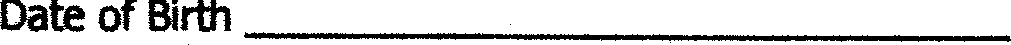 Address  	Bank detailsPostcode. 	Tel no.(home) 	_Mobile no. 	_Emad Address 	_National Insurance no. 	_Personal Licence no.  	Absence from _workName & address as it appears on personal licence 		Please st.ate the number of days you were absent fromwork, through illness, in the last 2 years: 		_ What were the reasons for the absences?Right to workPlease note you will be required to produceyour UK Passport/EU or European ID card and proof of NI IJUmber and Personal Ucence at your interview.General education and training(Please tell us the level and grade which you attiflined and the subjects taken.)(Please continue on aseparate sheet, if necessary.)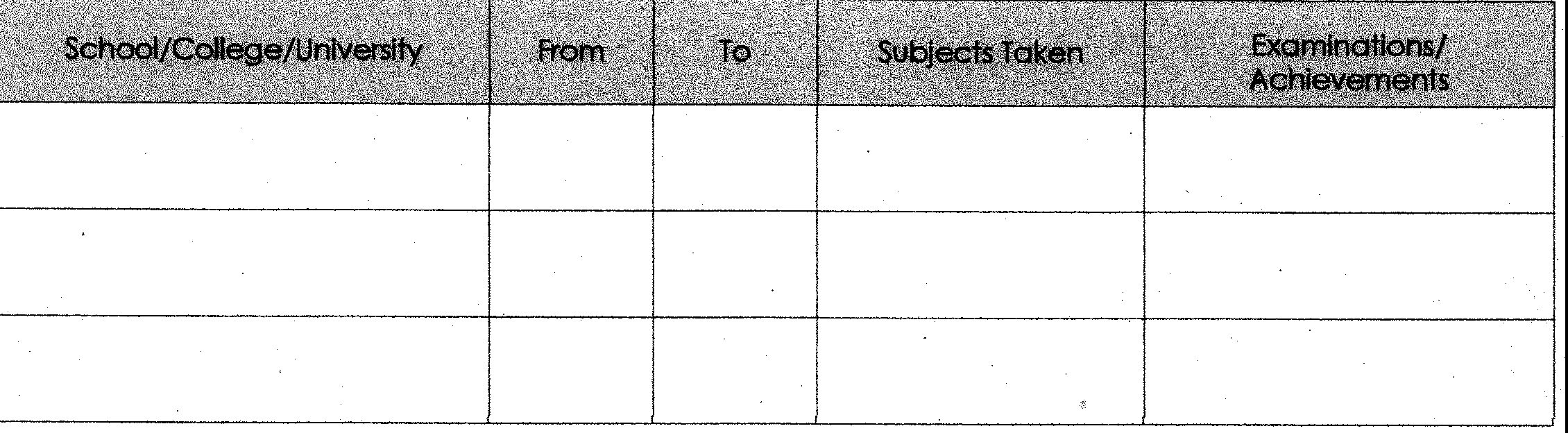 Manager Application FormCurrent & Previous Employment	Previous EmploymentFrom. .	To  	From. 	To  	Em oyer  	 Address  		Em oyer  	 Address  		Job Title  	Job Title  	Main Responsibilities 	_Main Responsibilities 	_Reason for leaving 	_Reason for leaving	,.--Previous EmploymentFrom 	To		 Em oyer  		 Address  		 ReferencesPlease provide details of two referees. These must be your most recent em oyer and previous em oyer. If self­ employed, ease give a business reference. References will be ap ied for, covering the last five years ofem oyment.Reference 1Name		 Company  	Head-office address-..-----------Job Title  	Main Responsibilities 	_Telephone 	_ Email address 	_Reference2Name  	Company  	Head-office address 	_Reason for leaving_. 	_	Telephone  	Email address 	_Equal Opportunities(our commitment)The Boudingalt is committed to being an equal opportunities employer, ensuring that candidates fromall ethnic backgrounds and those with disabilities can compete equally with all other applicants. To help us to monitor the effectiveness of our policy, please complete the details below:	,THIS INFORMATION WILL NOT FORM PART OF OUR RECRUITMENT DECISIONDo you consider yourself to have a disability? Yes NoIf 'Yes', please give detailsDo you think that adjustments to our recruitment process or to the job role may be required to accommodate your disability? Yes No	·(If 'Yes', a member of our team will contact you to discuss your requirements.)If you are Invited for an Interview, do you require special access into the buffding, any special equipment or arrangements to assist with any disability? Yes NoPlease indicate your ethnic origin:Black - African Black - cartbbeanBlack- Other (inc. mixed parentage) White (inc. Greek, Turkish)Irish Chinese Indian Pakistani BangladeshiOther (inc. Arabian, Iranian, other mixed origin) please specify 	_DeclarationI confirm that the information given on this application form to join The Boudingait is correct to the best of my knowledge. I understand that any engagement entered into is subject to a satisfactory probationary period, references satisfactory to the company, documentary evidence of my National Insurance number, Personal Licence details and my right to work in the UK and, if necessary, a medical examination. I verify that the information provided is accurate, true and complete.I understand, if I am appointed and this information is found to be inaccurate, untrue or incomplete, that this will be treated as gross misconduct and may render me liable to dismissal. I understand that the information which I have provided will be used in accordance with the Data Protection Act 1998 for the purpose of my application for employment with The Boudingait. I understand that this information will be used to process myapplication, report on equal opportunities and for all other areas of personnel and staff administration necessary topromote The Boudingait business.Signed 	Date 	_As I am sure that you will appreciate, we receive a high volume of applicatiOns and endeavour to reply to them personally. However, If you have not received a response within 14 days, then your application has unfortunately been unsuccessful.